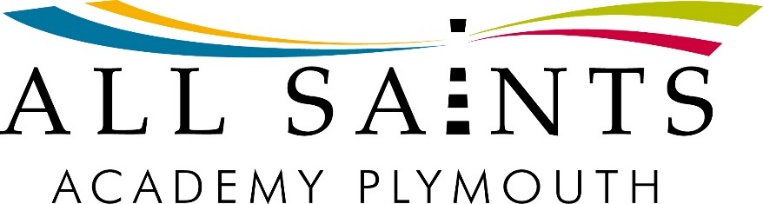 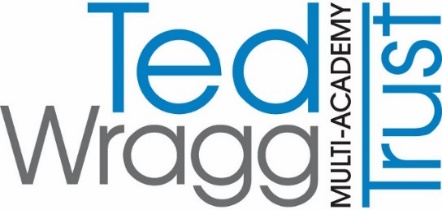 Headteacher: Mr Scott Simpson-HorneAll Saints Church of England AcademyHonicknowle, Plymouth, PL5 3NEwww.asap.org.uk Second in Department - ScienceSalary: MPS/UPS + TLR2bJob Type: Permanent   Start date: September 2024Closing date: 1st May at 9amThis is an exciting time to be part of All Saints Academy, Plymouth. Recently, we have secured the school’s first ever Ofsted ‘Good’ judgement, attracted record numbers of primary applications, and continue to improve our results year on year. We have also been recognised as having one of the highest staff satisfaction levels across our Trust. Primarily, we are looking to appoint an excellent teacher of Science, with the drive, passion and commitment to ensure students succeed.  They will be dedicated to providing the best possible learning experiences, which in turn lead to great outcomes for students. Candidates should be fully committed to our values of Love, Legacy, and Bravery and be willing to use these to underpin their practice. We ask all staff to share our belief in social justice and the transformative power of educationThis post would suit somebody looking for their first leadership position. You will benefit from the Ted Wragg Trust’s pledge to ‘grow great leaders’ and have access to many different avenues of support during your first years. These may include internal training, leadership coaching, masterclasses, NPQs amongst many more. All Saints have a track record of supporting new leaders and many have gone on to have promotional posts across the Trust. Our school is part of the Ted Wragg Trust, an ambitious and inclusive Trust of schools whose mission is to transform lives and strengthen our communities to make the world a better place.  To succeed we believe that we must grow great leaders, have the highest standards and be relentlessly positive in our collaboration.  We live by the values of being ambitious, selfless and collaborative.The successful candidates will need to demonstrate good communication, inter-personal and organisational skills and should be able to use their initiative to respond to classroom situations.  If you are able to meet the requirements of this role, we would love to hear from you.For further information please email: vacancies@asap.org.ukThe Ted Wragg Trust is committed to safeguarding and promoting the welfare of children.  All appointments will be subject to a number of safeguarding checks including an enhanced DBS check.We are part of the Ted Wragg Trust, an ambitious and inclusive trust of schools strengthening our communities through excellent education.